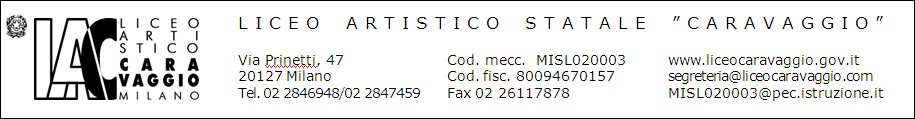 MOD. 3 - C.S.Autocertificazione relativa alle attività extra orario e/o in orario di servizio per l’accesso al Fondo di Istituto e/o ai compensi per Progetti POF ed Incarichi Specifici a.s. 2014/15(Art.46 ® T.U. delle disposizioni legislative e regolamentari in materia di documentazione amministrativa D.P.R. 28/12/2000, N. 445)AL DIRIGENTE SCOLASTICO LICEO ARTISTICO CARAVAGGIOIl/La sottoscritto/a  	 In servizio presso questo Istituto, in qualità di COLLABORATORE SCOLASTICO a tempoDeterminatoIndeterminatoconsapevole delle sanzioni penali nel caso di dichiarazioni non veritiere e falsità negli atti (richiamate dall’art.76 del DPR 445/2000), sotto la sua personale responsabilità, DICHIARA di aver svolto le seguenti attività: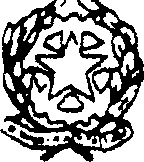 INCARICHI SPECIFICI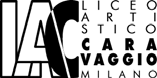 Milano,  	FirmaVISTO, SI CONVALIDAIL DIRIGENTE SCOLASTICO Dott.ssa Ada MoraATTIVITA’TOT. ORE (allegare prospetto dettagliato/autorizzazione straordinario) o barrare lavoce relativa all’attività svoltaOre eccedenti prestate oltre il proprio orario di servizio per sostituzione colleghi assenti e/o altro autorizzatoIntensificazione per sostituzione colleghi assenti e/o momenti di particolare necessitàFlessibilitàIntensificazione per:Pulizia Aula MagnaSpostamenti arredi/traslochi…Progetto teatro – “Laiv” (palestra)Pulizia laboratorio “Tecniche di incisione”Progetto “Intercultura”Pulizia aula PETPulizia aula FIRSTATTIVITA’BARRARE L’ATTIVITÀ SVOLTASUPPORTO AD ALUNNI DIVERSAMENTE ABILIPRIMO SOCCORSO E SERVIZI ESTERNIPICCOLA	MANUTENZIONE	E	SUPPORTO ALLESTIMENTO MOSTRESERVIZIO DUPLICAZIONESUPPORTO ATTIVITA’ UTILI ALLA COLLETTIVITA’